酒泉威思特新材料有限公司芳纶产业链项目环境影响评价第二次公示酒泉威思特新材料有限公司芳纶产业链项目环境影响报告书征求意见稿已编制完成，根据《环境影响评价公众参与办法》（生态环境部令第4号）等相关规定，现将项目环境影响评价的有关信息予以公告。一、公众参与方式、途径、范围、起止时间1、方式和途径：任何单位和个人若有宝贵意见或建议，直接向建设单位、评价机构反映或采用电话、电子邮件等方式提出，也可填写项目网络公示链接：http://www.lzjhhp.com/Index/news?sec_id=269&id=124附件2中的建设项目环境影响评价公众意见表发送给建设单位、环评单位。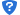 2、范围：主要征求但不限于与项目相关的公众（周围居民、当地政府部门、专家学者等）3、公示期限：自公示之发布之日起十个工作日内二、建设单位情况建设单位：酒泉威思特新材料有限公司联系人：颜总  联系电话：13916622385通讯地址：玉门市玉门东镇酒泉循环经济产业园区邮箱：362050655@qq.com三、环境影响评价机构评价单位：兰州洁华环境评价咨询有限公司联系人：朱工  联系电话：13919051236邮箱：398257030@qq.com            四、查阅项目环境影响报告书征求意见稿的途径1、登录兰州洁华环境评价咨询有限公司网站，搜索酒泉威思特新材料有限公司芳纶产业链项目环境影响评价第二次公示，或通过上文中的项目网络公示链接下载公示附件2 项目环境影响报告书征求意见稿（电子版）。2、联系建设单位、环评单位查阅纸质版环评报告征求意见稿。